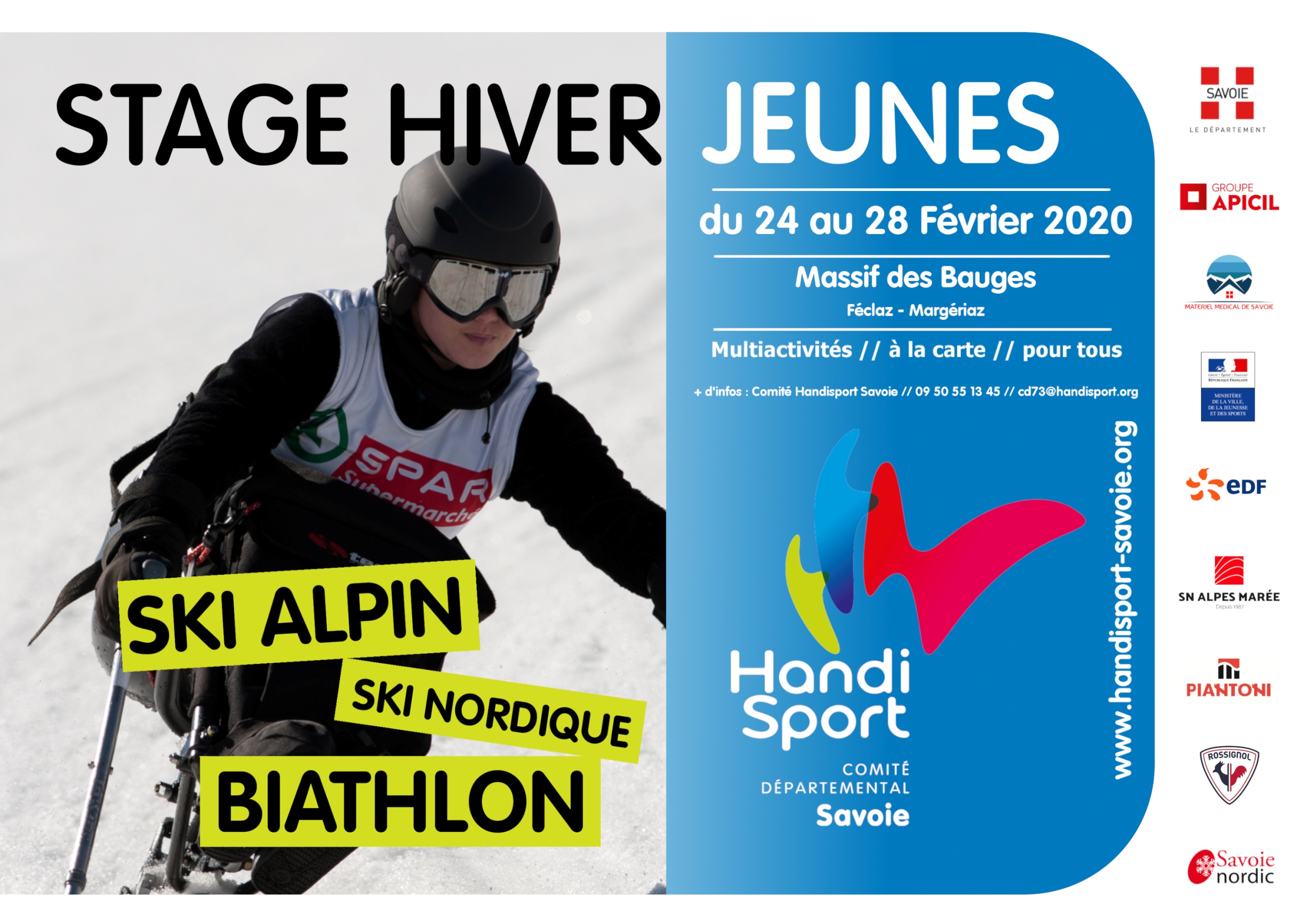 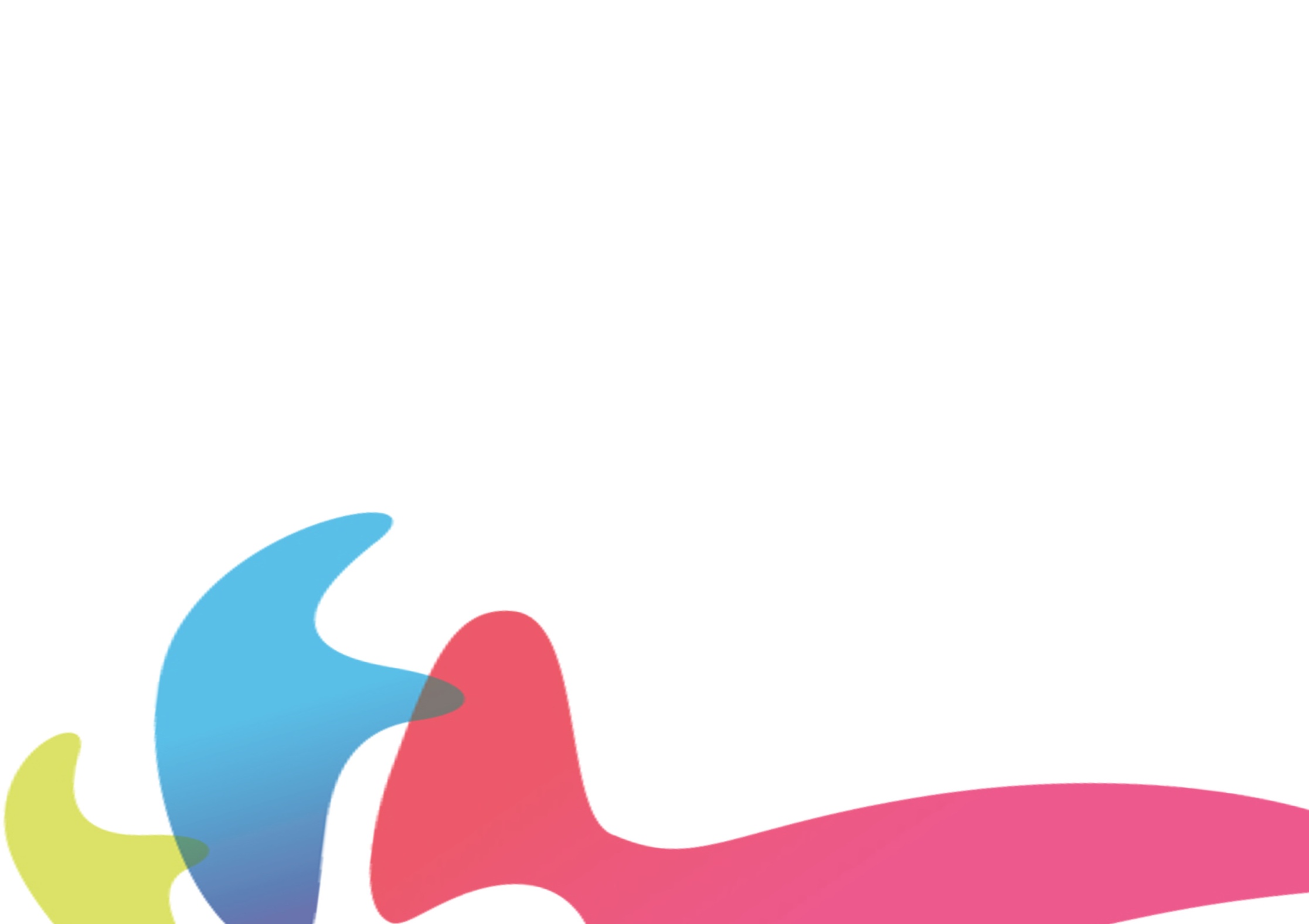 Vous trouverez ci-dessous le programme détaillé du Stage Hiver Handisport Jeunes (-20ans), qui se déroulera du 24 au 28 Février 2020.Nous vous rappelons qu’il est impératif de vous inscrire pour que nous puissions prévoir le matériel et l’encadrement nécessaire à une pratique agréable et sécuritaire. Possibilité de s’inscrire à la carte, sur une ou plusieurs journées, au choix où à la semaine complète (-10€ sur la somme globale)!Clôture des inscriptions le 20 Février  (attention places limitées en fonction du matériel et accompagnateurs disponible).Participations différenciées selon les journées ! Licenciés ou adhérents au club des jeunes Chamois = 5 € de réductions par journée ! Si vous souhaitez prendre une licence pour participer au Stage Hiver, contacter le club des Jeunes Chamois : lesjeuneschamois73@gmail.comDROIT A L’IMAGEJe soussigné,_____________________________, parent / tuteur de ________________________  ,  autorise le Comité Handisport Savoie à utiliser les photos / vidéos prise lors du Stage Hiver Handisport Jeunes 2020, auquel mon enfant a participé. n’autorise pas le Comité Handisport Savoie à utiliser les photos / vidéos prise lors du Stage Hiver Handisport Jeunes 2020, auquel mon enfant a participé.Fait à  ____________________________ , le _____________________Signature :INSCRIPTION – STAGE HIVER HANDISPORT JEUNES – du 24 au 28 Février 2020N° téléphone parent ou tuteur joignable pendant le stage : 	__________________________________Adresse E-Mail : ____________________________________	Pour les non licenciés FFH :Date de naissance : ___________________   Adresse Postale : ______________________	Inscriptions  activites :DateLieuHoraires - ActivitéActivitéParticipation à la journéeOrganisation journéeRDV départRDV RetourLundi24/02MargériazJournée :9h30h-16hSki AlpinLicencié : 25€Licencié Jeunes chamois : 20€Non licencié : 30€Prévoir Pic Nic8h30 à Chambéry9h15 au Margériaz16h15 au Margériaz17h15 à ChambéryMardi25/02La Féclaz½ journée :9h30-12hBiathlonLicencié : 10€Licencié Jeunes chamois : 5€Non licencié : 15€Prévoir Pic Nic 8h30 à Chambéry9h15 à la Féclaz13h15 à la Féclaz14h à ChambéryMercredi 26/02JOURNÉE SKI ALPIN avec le  SESSAD / ChambéryJOURNÉE SKI ALPIN avec le  SESSAD / ChambéryJOURNÉE SKI ALPIN avec le  SESSAD / ChambéryJOURNÉE SKI ALPIN avec le  SESSAD / ChambéryJOURNÉE SKI ALPIN avec le  SESSAD / ChambéryJOURNÉE SKI ALPIN avec le  SESSAD / ChambéryJOURNÉE SKI ALPIN avec le  SESSAD / ChambéryJeudi27/02Margériaz½ journée :13h30-16hSki AlpinLicencié : 15€Licencié Jeunes chamois : 10€Non licencié : 20€Prévoir Pic Nic11h30 à Chambéry12h15 au Margériaz16h15 au Margériaz17h15 à Buisson rondVendredi 28/02Margériaz½ journée :9h30-12hSki AlpinLicencié : 25€Licencié Jeunes chamois : 20€Non licencié : 30€Repas Pic Nic8h30 à Chambéry9h15 au Margériaz14h au Margériaz15h à ChambéryACTIVITESACTIVITESACTIVITESACTIVITESCochez la ou les activités choisiesLundiJournéeAlpinMargériazMardiMatinNordique BiathlonFéclazJeudiAprès midiAlpinMargériazVendrediMatinAlpinMargériaz